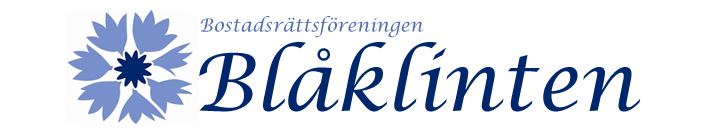 Anderslöv 2016-02-29Blåklintsnytt nr 2 2016Hej!
Fiberanslutningen pågår för fullt och det har väl ingen av er missat ? Ta det försiktigt när ni går – det är ojämnt, hål och mycket grus överallt och lätt att trampa fel. Men… detta kommer naturligtvis återställas när allt arbete är avslutat.Fiberanslutningen till din bostad innebär att du inom kort kommer att få tillgång till;
Telia bredbandTV från Telia med TV-paket Lagom (Canal Digital kommer att utgå)Bredbandstelefoni med prisavtal Mini
Telia har skickat ut information i ett brev kring detta men tyvärr kan du inte redan nu aktivera dessa tjänster även om brevet säger så. Först när allt är installerat kommer du kunna aktivera dina tjänster och det gör du genom någon av följande tre alternativ;
Ringa Telia på 90 200Besöka www.telia.se/fibererbjudande och ange din aktiveringskod som du fått i brevet (detta fungerar alltså inte ännu)Besöka www.bredbandswebben.seDu/ni har säkert flera frågor – här kommer svar på de flesta hoppas vi;

Kan ev. fast telefoni sägas upp?
Tanken är att ersätta sin fasta telefoni med bredbandstelefoni som ingår. Om man ska flytta över den till bredbandstelefoni ska den dock inte sägas upp utan Telia ”tar över den”. Detta gäller enbart Telias abonnemang. Om det inte skulle fungera tillfredsställande – finns då support? 
Givetvis är det gratis support på Telias tjänster. Måste man ha nya telefoner?Nej. Man kan faktiskt avvända samma telefonjack som används idag. Då kopplar man bara in Telia gateway till första jacket så funkar det som vanligt. Kan vi titta på TV på datorerna?
Ja, det kan man. Se mer på http://www.telia.se/privat/tv/play-plusDessa kanaler ingår eftersom vi kommer att ha paket Lagom, https://www.telia.se/privat/tv/tvpaket/produkt/lagom#/playPlusVad kostar telefonsamtalen och är det en fast avgift/mån?Nej, det är ingen fast kostnad. Samtalstaxan är detsamma som för vanlig telefoni. 
Se priser/prisavtal på https://www.telia.se/privat/telefoni/abonnemang-kontantkort?intcmp=vvg_tel_kopafasttel#prisavtalforfasttelefoniKostar det något för dig som abonnent att säga upp ditt befintliga abonnemang på Telia när vi börjar använda fiber?Nej. Är man befintlig Teliakund så sägs inga tjänster upp utan dem “flyttas” över till fiber i samråd med Telias kundtjänst när fibern är installerad och klar. Detta innebär alltså att föreningen står för hela kostnaden och det enda som tillkommer för dig som privatperson är samtalstaxa för telefoni, om du vill ha större TV-utbud och om du vill ha ytterligare en TV-box.Om man vill ha 2 boxar till sitt hushåll och samtidigt vill ha ett större utbud av kanaler får man betala för 2 boxar då?1 box/hushåll ingår. Vill man ha fler kostar dem 400 kr/styck som priset är nu. Vill man ha större utbud så får det enskilda hushållet beställa och betala för det. På vissa kanalpaket så är det rabatt, t.ex. på Stor där vi har 50 kr rabatt på totalkostnaden för Stor + krypteringsavgift. OBS! Ej inspelningsbara boxar men det går att köpa till om man önskar.Ni ska också ha fått information om att Ericsson vill ha tillgång till att kunna dra in fiber i era lägenheter – så här måste ni själva ta ansvar för om och när ni kan vara hemma för detta. All information och kontaktuppgifter till dem står på de utdelade lapparna.Har ni förslag, frågor eller idéer är ni som alltid välkomna att höra av er till någon av oss eller via vår mailadress som är brfblaklinten@hotmail.seBesök även gärna vår hemsida http://www.hsb.se/malmo/blaklintenHälsningar,Styrelsen  